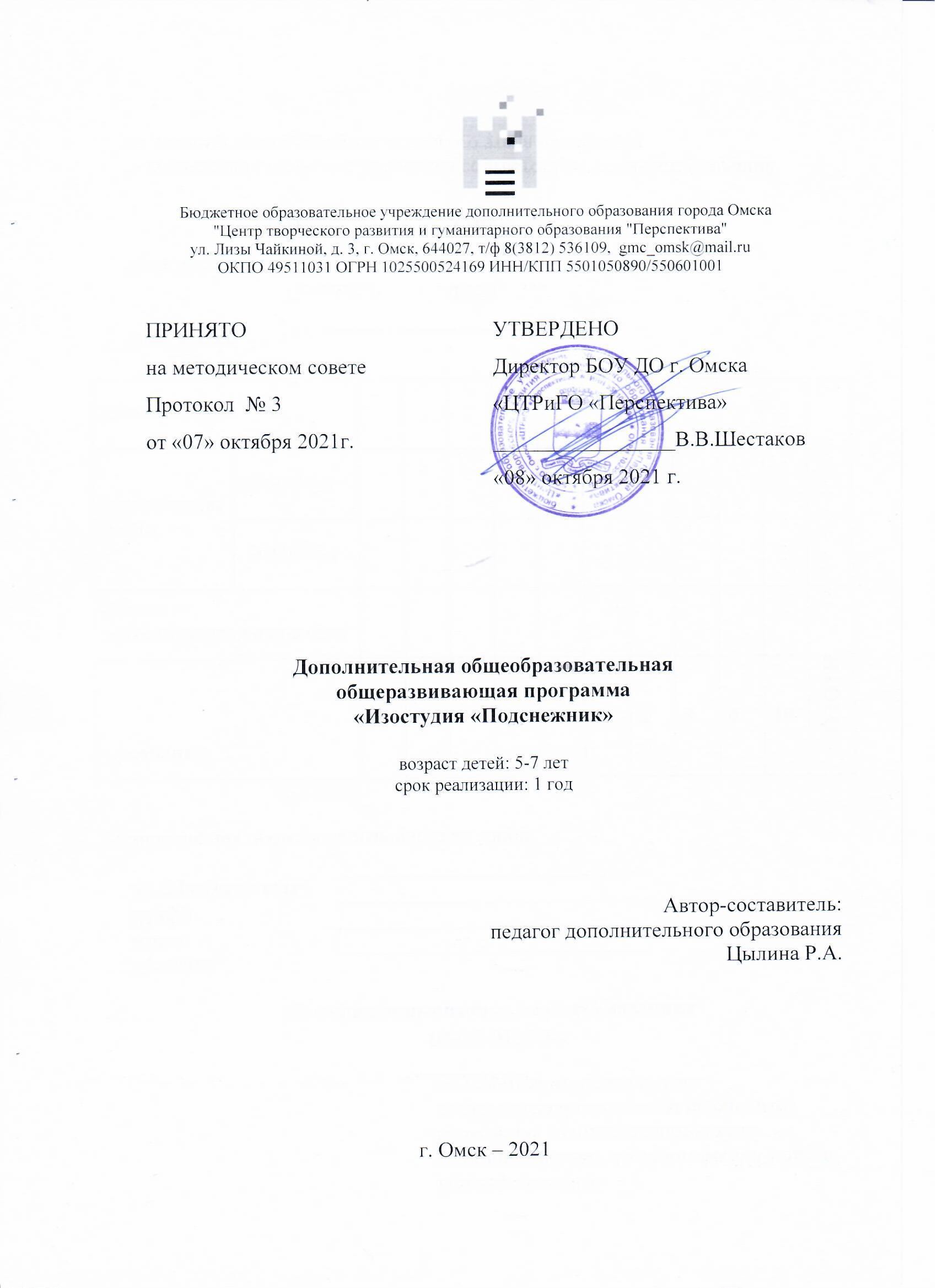 Пояснительная запискаНастоящая программа разработана на основе авторских типовых программ С.А.Левин, А.М. Михайлов «Рисунок и живопись»; А.В. Щербаков,1981г., Б.М. Неменский «Рисунок, живопись, композиция, декоративно – прикладное творчество» и составлена в соответствии с:с Законом РФ «Об образовании в Российской Федерации» от 29.12.2012 г. № 273-ФЗ и требованиям, сформулированным в Приложении к письму Департамента молодёжной политики, воспитании и социальной поддержке детей Минобрнауки России от 11.12.2006 года № 06-1844;Приказом Министерства образования и науки Российской Федерации от 29.08.2013 г. № 1008 «Об утверждении Порядка организации и осуществления образовательной деятельности по дополнительным общеобразовательным программам;СанПин 2.4.4 3172-14 от 04.07.2014 г. № 41;Концепцией развития дополнительного образования детей, утвержденной распоряжением правительства Российской Федерации от 4 сентября . N 1726-р., включен Федеральный государственный стандарт дошкольного образования (ФГОС ДО) от 17 октября 2-13 года №1155.Актуальность программы:Программа дополнительного образования детей художественной направленности студии изобразительного творчества направлена на одновременное решение задач художественного образования и эстетическое воспитание ребенка. Изобразительное искусство занимает особое место в развитии и формировании разносторонней личности в процессе освоения данной образовательной программы у детей:развивается мышление, фантазия, умение наблюдать и анализировать;развитие творческой и познавательной деятельности;работа и общение в группе способствует развитию социально значимых коммуникативных качеств;приобщение к искусству, познание различных культур и народов, в том числе культуру своего края ( костюм, обряды, животные, сказания, былины, эпосы);дети выражают своё восприятие мира при помощи художественных средств.Занятия изобразительным искусством совершенствуют органы чувств, развивают умение наблюдать, анализировать, учат понимать прекрасное. Это очень важно в настоящее время, когда мир массовой культуры давит на неокрепшую детскую психику.Изучение лучших произведений искусства, художественное творчество пробуждает у детей интерес к искусству, любовь, уважение и толерантность к различным народам и культурам.Программа построена так, чтобы дать детям ясные представления о системе взаимодействия искусства с жизнью. Работа на основе наблюдения и изучения окружающей реальности. Художественная деятельность детей на занятиях находит различные формы выражения: изображения на плоскости (с натуры, по памяти и по представлению); декоративная и конструктивная работа; восприятие явлений действительности и произведений искусства; обсуждение работ товарищей, результатов коллективной и индивидуальной работы на занятиях; изучение художественного наследия, подбор иллюстративного материала.Особенности программыОтличительной особенностью программы является новый взгляд на изобразительное искусство, для детей старшего дошкольного возраста занятия проходят в игровой форме, с переменами и физзарядкой. Поэтому программа дополнительного образования студии изобразительного творчества имеет интегративный характер, включает расширение основы разных видов визуально-пространственных искусств: живопись, графику, дизайн, декоративно-прикладное искусство. Программа помогает ребёнку ощутить себя частью современного мира и наследником традиций всех предшествующих поколений. При помощи красок, звуков, движений постигается действительность, постигается мир. Предметом исследования является сам человек, его мир чувств, его духовный мир, его судьба и жизнь в целом.                    Целевая группа:    Данная программа ориентирована на детей дошкольного возраста 5-7 лет. Обучение проводится в очной форме. Набор детей производится в начале учебного года. Личностно – ориентированный подход. Изобразительное искусство – культурное пространство для формирования и развития личности ребенка. Программа построена с учетом интересов обучающихся, их возрастных особенностей. Это создает условия для формирования готовности личности к саморазвитию, потребности в самообразовании, способности адаптироваться в быстро меняющемся мире, ориентации в современном информационном пространстве культуры и искусства;Срок реализации программыПрограмма рассчитана на 1 год обучения.Занятия по программе проходят по возрастным группам 2 раза в неделю по 30 минут с 10 минутным перерывом. На освоение программы отводится 1 час 2 раза в неделю.Цель программы: обучение детей основам изобразительной грамоты и активное творческое развитие с учетом индивидуальности каждого ребенка посредством занятий изобразительной деятельностью, приобщение к достижениям мировой художественной культуре.Задачи:Обучающие (связаны с овладением детьми основами изобразительной деятельности):знакомство с жанрами изобразительного искусства;знакомство с различными художественными материалами и техниками изобразительной деятельности;умение грамотно строить композицию с выделением композиционного центраформирование художественного вкусаРазвивающие (связанные с совершенствованием общих особенностей учащихся и приобретением общеучебных умений и навыков, обеспечивающих освоения содержания программы):развитие у детей чувственно- эмоциональных проявлений памяти, фантазии, воображения;развитие колористического видения;развитие художественного вкуса, способности видеть и понимать прекрасное;улучшение моторики, пластичности, гибкости рук и точности глазомера;формирование организационно- управленческих умений и навыков, обеспечивающих совместную деятельность в группе, сотрудничество, общение (адекватно оценивать свои достижения и достижения других, оказывать помощь другим, разрешать конфликтные ситуации)Воспитательные: (связаны с развитием личностных качеств содействующих освоению содержания программы, выражаются через отношение ребенка к обществу, другим людям, самому себе):Воспитать эмоциональную отзывчивость и культуру восприятия произведений изобразительного искусства;развивать нравственные и эстетических чувств: любви к родной природе, своему народу, Родине, уважения к ее традициям, героическому прошлому, многонациональной культуре;формировать коммуникативность и навыки межличностного сотрудничества в каждом воспитаннике;формирование у детей устойчивого интереса к искусству и занятиям художественным творчеством;Основная форма работы с детьми - групповая, а также работа в малых группах и индивидуальная. Выбор формы работы определяется задачами и содержанием учебного занятия. Для выполнения творческих заданий, выставочных и конкурсных работ продуктивной формой является индивидуальная работа с детьми.Формами подведения итогов реализации программы являются:- выставки детских работ;- открытые занятия для родителей;-  участие в конкурсах, выставках разного уровня;- диагностика.Методы обучения:- репродуктивный (воспроизводящий),- иллюстративный (объяснение сопровождается демонстрацией наглядного материала),- проблемный (педагог ставит проблему и вместе с детьми ищет пути её решения),- частично-поисковый,- игровой,- упражнения.Предполагаемый результат реализации программыЛичностные результатыДля учащихся 5 летэмоционально «проживать» художественные произведения, выражать свои эмоции; понимать эмоции других людей, сочувствовать, сопереживать; высказывать  своё отношение к художественным произведениям, к творчеству своих товарищей, своему творчеству. Для учащихся 5-6 лет:эмоциональность; умение осознавать и определять (называть) свои эмоции; эмпатия – умение осознавать и определять эмоции других людей; сочувствовать другим людям, сопереживать; чувство прекрасного – умение чувствовать красоту и выразительность речи,  художественных произведений, стремиться к совершенствованию собственной художественной культуры; Для учащихся 6-7 лет:интерес к художественных произведений, к ведению диалога с автором , посредством собственного мнения о конкретном произведении  художника; интерес к рисованию, к созданию собственных рисунков, к художественной  форме общения; интерес к изучению шедевров искусства великих художников; Метапредметные результатызнание художественных терминов;знание некоторых художников и их произведений;соблюдение  последовательности выполнения работы;умение сравнивать и правильно определять  пропорции предметов, их расположение, цвет;умение изображать предметы в перспективе, понятие о линии горизонта;способность анализировать изображаемые предметы, выделять особенности формы, положения, цвета.Познавательные:делать выводы в результате совместной работы; преобразовывать информацию из одной формы в другую: с помощью художественных образов передавать различные эмоции.Коммуникативные УУД:оформлять свои мысли в устной и художественной форме;слушать и понимать речь других; пользоваться приёмами передачи эмоций с помощью художественных образов, перенесенных на бумагу; понимать то,  что хочет сказать художник своим произведением; учиться работать в паре, группе; задавать вопросы, находить ответы. Обучаемые   Должны знать:отдельные произведения выдающихся мастеров прошлого и настоящего;особенности художественных средств различных видов и жанров изобразительного искусства;разнообразие возможных выразительных средств изображения;значение понятий: живопись, пейзаж, натюрморт, различные приёмы работы карандашом, акварелью, гуашью;Должны уметь:видеть цветовое богатство окружающего мира и передавать свои впечатления в рисунках;выбирать наиболее выразительный сюжет тематической композиции и проводить подготовительную работу;анализировать форму, конструкцию, пространственное положение, тональные отношение, цвет изображаемых предметов;передавать тоном и цветом объём и пространство в натюрморте, пейзаже, портрете;применять в рисунке выразительные средства (эффекты освещения, композиции, штриховки, разные приёмы работы акварелью, гуашью), добиваться образной передачи действительности;работать в определённой цветовой гамме;передавать движение фигур человека и животных;сознательно выбирать средства выражения своего замысла;УЧЕБНО-ТЕМАТИЧЕСКИЙ ПЛАН Содержание учебно-тематического планаВводное занятие.(1 час)Условия безопасной работы. Знакомство с планом работы.Орнамент (2 час)Выполнение линий разного характера: прямые, волнистые линии красоты, зигзаг. Организация плоскости.Тон .(3 час)Понятие  «тон». Понятия «холодные и теплые цвета». Одноцветная акварель – «гризайль».Стихия – вода.(3 час)Холодные цвета. Акварель. Рисование по методу ассоциаций.Стихия – огонь.(3 час)Теплые цвета. Акварель. Рисование по методу ассоциаций.           Листья и веточки.(3 час)Рисование с натуры. Графика. Упражнения на выполнение линий разного характера: прямые, изогнутые, прерывистые, исчезающие. Пленэр. Эскиз.   Золотая осень.(5 часов)Живопись. Пленэр. Рисование осеннего дерева с натуры.Цветом обозначается и заливается пятно кроны дерева, плотно расположенное в листе. Затем кистью прорисовывается ствол, ветки и плоды. Декоративная проработка кроны листьями, узора на ветках, стволе. Контрастная заливка фона.Передать в цвете различные настроения осени (ранняя осень, поздняя, дождливая, ветреная, туманная).Пользоваться элементами перспективы, светотени, композиции и т. д. в рисовании с натуры.Натюрморт. Графика.(6 часов)Рисование с натуры. Натюрморт – набросочный характер рисунков с разных положений, положение предметов в пространстве. Свет и тень – падающая, собственная.Беседа о натюрморте, как о жанре живописи. Иллюстративный материал.Натюрморт. Живопись.(6 часов)Рисование с натуры. Ассиметричная композиция. Тёплая цветовая гамма. Гуашь, акварель. Изобразительные свойства акварели. Декоративное рисование. Ритмический ряд, взаимодействие элементов, понятие фона и равновесия в композиции. «Фрукты на скатерти» - композиция из фруктов на ковре на контраст.Зимняя сказка.(4 часа)Живопись. Рисование зимнего дерева. Характер деревьев. Цветом обозначается и заливается пятно кроны дерева, плотно расположенное в листе. Затем кистью прорисовывается ствол, ветки и плоды. Декоративная проработка кроны листьями, узора на ветках, стволе. Контрастная заливка фона. Ограниченная палитра. Изобразительные свойства гуаши. Анализировать форму, конструкцию, пространственное положение, тональные отношение, цвет изображаемых предметов. Пользоваться элементами перспективы, светотени, композиции и т. д. в рисовании по памяти и с натуры.Отражение в воде.(3 часа)Монотипия. Интерпретация явлений природы: акварель, тушь чёрная, заострённые палочки. Овладение приемами акварельной техники "по-сырому".Видеть цветовое богатство окружающего мира и передавать свои впечатления в рисунках.Кляксография.(4 часа)Кляксография в чёрном цвете. Превратить пятно в зверушку.Правила плоскостного изображения, развитие силуэта и формы в пятне.Портрет животного.(3 часа)Цветная графика. Передача характера животного (хитрое, грустное, жалкое, злое). Средства: линия, пятно, штрих, силуэт, ритм, контраст.Русская сказка (6 часов)Живопись. Декоративный и реалистический подход к композиции (решение костюма, передача окружения). Роль декоративного пятна.Подчинение колорита образному решению. Отразить в работе характер героя через его одежду, руки, жест, позу, выражения лица, причёску. Выбор сказочного героя.Воздушный змей. Небо. (3 часа)Использование цвета в живописи для отражения эмоционального состояния. Овладение приемами акварельной техники "по-сырому".Творческая работа – иллюстрация прочитанных стихотворений. Цветы и травы весны.(6 часов)(1)Цветная графика. Натюрморт по наблюдению. Составить на листе композицию из цветов, используя все, или некоторые из наблюдаемых растений. Цветная акварельная подготовка и прорисовка тушью или фломастерами.(2)Изобразительные свойства акварели. Ритм пятен и линий. Иллюстративный материал. Свободный выбор живописных средств. Сближенные цветовые отношения. Пластика природных форм и линий. Рисование с натуры и по представлению. (3)Открытка – поздравление. Использование аппликации, орнаментики. Рисовать кистью элементы растительного орнамента. Выполнять орнамент в круге, овале, ленте. Творческая работа.Улицы моего города.(3 часа) Линейная перспектива. Наброски, рисунки с натуры. Пленэр. Рисование с натуры. Графика. Дома – линиями, штрихами. Люди – силуэты.Различать и передавать в рисунке ближние и дальние предметы.Развитие пространственно-объемного изображения, соблюдение соразмерности элементов и подчинения их общему замыслу.Прогулка по весеннему саду.(3 часа)Композиция – фантазия. «Весна на другой планете». Живопись. Развитие фантазии, воображения, свобода эксперимента в технике. «Зеленая планета», «Весна на голубой планете», «Розовый сад», «Планета золотых деревьев».Пользоваться элементами перспективы, светотени, композиции и т. д. в рисовании на темы и по представлению.Я мечтаю.(3 часа)Живопись. Движение масс, линий в листе, как способ передачи настроений, эмоций, напряжения. Свободная композиция. Сопровождение музыкой.Аттестационная творческая работа.(3 часа)Свободный выбор тем и материалов для исполнения. Пленэр. Рисование с натуры.Оформление работ к выставке. Выставка работ, награждение активных кружковцев.КОНТРОЛЬНО-ОЦЕНОЧНЫЕ СРЕДСТВАУСЛОВИЯ РЕАЛИЗАЦИИ ПРОГРАММЫ1. Учебно-методическое обеспечение:Методические пособия (рекомендации к проведению уроков изобразительного искусства)Журналы по искусству, альбомы по искусствуУчебно-наглядные пособия, таблицыЭнциклопедии по искусству, справочные пособияКниги о художниках и художественных музеяхКниги по стилям изобразительного искусства и архитектурыТаблицы по цветоведению, перспективе, построению орнаментаСхемы по правилам рисования предметов, растений, деревьев, животных, птиц, человекаТаблицы по народным промыслам, русскому костюму, декоративно-прикладному искусствуИзделия народных промысловРепродукции картинНатюрмортный фонд2. Материально-техническое обеспечение:Столы и стулья, соответствующие росту детей. Интерактивная доска. Компьютер. Принтер.Раковина.Аудиторная доска с магнитной поверхностью и набором приспособлений для крепления таблиц и репродукцийКраски: акварель, гуашь, тушь черная.Карандаши: простые, цветные. Фломастеры. Гелиевые ручки (черные, золото или серебро)Мелки: пастель, масляная пастель.Бумага: альбом, бумага для черчения Ф А4, А3, А2, А1, белый картон, цветной картон, газета, бумага для ксерокса.Инструменты: простые и фигурные ножницы, кисти пони или белка № 4 или 5, № 10, щетина № 3, №5, ватные палочки, резинка, палитра, зубная щетка, поролоновая губка, трубочка для коктейля, использованные гелиевые стержни, пластмассовая вилка, расческа, магниты.Природные материалы (листья, ветки, цветы, кора и т.д.)Баночки для воды, ветошь, клеенка на столы, фартукКлей: клей-карандаш, ПВА3. Кадровое обеспечение: Педагог, работающий по данной программе, должен иметь художественное  педагогическое образование, знать возрастные особенности детей дошкольного возраста, владеть приемами художественной деятельности.СПИСОК ЛИТЕРАТУРЫНормативно-правовые документы:Письмо Департамента государственной политики в сфере воспитания детей и молодежи Минобрнауки России № 09-955 от 5 мая . Постановление Главного государственного санитарного врача РФ от 04.07.2014 № 41 «Об утверждении СанПиН 2.4.4.3172-14 «Санитарно-эпидемиологические требования к устройству, содержанию и организации режима работы образовательных организаций дополнительного образования детей».Приказ Министерства образования и науки Российской Федерации (Минобрнауки России) от 9 ноября . № . Москва «Об утверждении Порядка организации и осуществления образовательной деятельности по дополнительным общеобразовательным программам».Санитарно-эпидемиологические правила и нормативы СанПиН 2.4.1.3049-13, утвержденные постановлением Главного государственного санитарного врача Российской Федерации от 15.05.2013 г. № 26 «Санитарно-эпидемиологическими требованиями к устройству, содержанию и организации режима работы дошкольных организациях».Федеральный Закон от 29.12.2012 № 273-ФЗ «Об образовании в РФ», Концепция развития дополнительного образования детей (Распоряжение Правительства РФ от 4 сентября . № 1726-р) Основная литература:Вайнерман С.М., Большев А.С., Силкин Ю.Р., Лебедева Ю.А., Филиппова Л.В. Сенсомоторное развитие дошкольников на занятиях по изобразительному искусству: Пособие для педагогов дошк. учреждений. – М.: Гуманит. Изд. Центр ВЛАДОС, 2001. – 224 с.: ил. – (Здоровьесберегающая педагогика).Галанов А.С., Корнилова С.Н., Куликова С.Л. Занятия с дошкольниками по изобразительному искусству. – М.: ТЦ Сфера, 2002. – 80с.Горяева Н.А. Декоративно-прикладное искусство в жизни человека: Учеб. для 5 кл.общеобразоват. учреждений / Н.А. Горяева, О.В.Островская; Под ред. Б.М.Неменского. – 3-е изд. – М.; Просвещение, 2003. – 176 с.: ил. Грибовская А.А. Ознакомление дошкольников со скульптурой. Методическое пособие.  М.: Педагогическое общество России, 2006.- 96 с.Грибовская А.А. Ознакомление дошкольников с архитектурой. Методическое пособие. М.: Педагогическое общество России, 2005.-  96 с.Давыдова Г.Н. Детский дизайн. Пластилинография . – М.: Издательство «Скрипторий 2003», 2006. – 80 с.  Давыдова Г.Н. Пластилинография – 2. – М.: Издательство «Скрипторий 2003», 2006. – 96 с.  Давыдова Г.Н. Пластилинография. Анималистическая живопись. – М.: Издательство  «Скрипторий 2003», 2007. – 88 с.  Доронова Т.Н. На пороге школы: Метод.рекомендации для воспитателей, работающих с детьми 6 – 7 лет по программе «Радуга» / Т.Н.Доронова, Т.И. Гризик, Л.Ф. Климанова и др.; Сост. Т.Н. Доронова. – 2-е изд. – М.: Просвещение, 2003. – 160 с. : ил. Доронова Т.Н. Изобразительная деятельность и эстетическое развитие дошк. образоват. учреждений / Т.Н.Доронова. – М.: просвещение, 2006. – 192 с.: ил. Доронова Т.Н. Развитие детей от 3 до 5 лет в изобразительной деятельности. Учебно – методическое пособие для воспитателей детских садов и групп кратковременного пребывания. – СПб.: ДЕТСТВО-ПРЕСС, 2005. – 96 с. Дубровская Н.В. Игры с цветом. Знакомство дошкольников 5 – 7 лет с основами цветоведения: Методическое пособие. – СПб.: «ДЕТСТВО-ПРЕСС», 2005. – 48 с. + цв. вкл. Дубровская Н.В. Приглашение к творчеству: Обучение дошкольников технике аппликации и коллажа: Методическое пособие. – СПб.: «ДЕТСТВО-ПРЕСС», 2002. – 128 С. Комарова Т.С., Зырянова О.Ю. Преемственность в формировании художественного творчества детей в детском саду и в начальной школе. – М.: Педагогическое общество России, 2006. – 160 с. Николкина Т.А. Изобразительная деятельность. Конспекты занятий в подготовительной группе. – Волгоград: Учитель, 2008. – 149 с. Смирнова М.Г. Изобразительная деятельность старших дошкольников: рекомендации, занятия, дидактические игры. – Волгоград: Учитель, 2009.- 270с.Копцева Т.А. Природа и художник. Художественно – экологическая программа по изобразительному искусству для дошкольных образовательных учреждений и учебно-воспитательных комплексов (вторая младшая, средняя, старшая и подготовительная группы). – М.: ТЦ Сфера, 2006. – 208 с. (Программа развития).Королёва Т.В. Занятия по рисованию с детьми 6 – 7 лет. Методическое пособие. – М.: ТЦ Сфера, 2010. – 112 с. (Детский сад с любовью).Литература для детей:Евдокимова М.М. Рисунки и подарки к праздникам: рабочая тетрадь для занятий с детьми старшего дошкольного возраста / М.М. Евдокимова. – М.: Дрофа, 2007. – 31,[1] с.: ил. – (Дошкольник. Изобразительная деятельность).Дубровская Н.В. Рисунки, спрятанные в пальчиках: Наглядно –  методическое пособие. - СПб.: «ДЕТСТВО-ПРЕСС», 2006. – 32 с., цв.ил.Лебедева Е.Г. Фантазии из бумаги и пластилина / Е.Г.Лебедева. – М.:  Айрис-пресс, 2006. – 66 с.: цв.ил. – (Весёлое творчество).Румянцева Е.А. Необычное рисование: рабочая тетрадь для занятий с  детьми дошкольного возраста / Е.А. Румянцева. – 2-е изд., стереотип. – М.: Дрофа, 2007. – 32с.: ил. – (Дошкольник. Изобразительная деятельность).Познавательная книжка-раскраска для детей младшего школьного возраста. «Любочка». Из серии книжек раскрасок «Омские сказки». Омск. – 2007.Литература для родителей:Адамчук, Мария Как распознать в своём ребенке талант и не загубить его / Мария Адамчук. - М.: АСТ, 2016.Баркан А. Практическая психология для родителей или Как научиться понимать своего ребенка. М. 2000.Гиппенрейтер, Ю. Б. Общаться с ребенком. Как?/ Ю. Б. Гиппенрейтер. – М.: АСТ. Астрель; ВКТ, 2011. 238 с.Гиппенрейтер, Ю. Б. Продолжаем общаться с ребенком. Так?/ Ю. Б. Гиппенрейтер. – М.: АСТ, 2014. – 256с.Литвак, М. 5 методов воспитания детей/ М. Литвак. – Москва, 2015. – 288 с.Маховская, О. 100 ошибок воспитания, которых легко избежать/ О. Маховская. – Москва: Издательство «Э», 2015.- 288 с.Фабер, А. Как говорить с детьми, чтобы они учились/ А. Фабер, Э. Мазлиш. – Москва: Эксмо, 2014. – 288 с.Фадеева, В. Как говорить с сыном: самые сложные вопросы; самые важные ответы/ В. Фадеева. – Москва: АСТ, 2014.Царенко, Наталья Большая книга раннего развития ребенка. Обучаем или калечим? Как обеспечить малышу хороший старт и не лишить его детства / Наталья Царенко. - М.: АСТ, 2017.Приложение № 1Спецификацияитоговой аттестации 1 год обученияНазначение КИМ. Позволяет оценить уровень освоения базовых знаний, которые должен приобрести ребёнок в результате освоения 1 года обучения дополнительной образовательной программы по изодеятельности. Результаты итоговой аттестации используются для оценки достижения стандартов, а также для проведения индивидуальных консультаций с родителями по успеваемости ребенка.Подходы к отбору содержания, разработке структуры КИМ. Основная цель итоговой аттестации – выявление практического уровня подготовки учащихся по образовательной программе. Объектами проверки (критериями) выступают знания и умения, прописанные в целях образовательной программы.Структура КИМ. Распределение заданий по уровням сложности нет. Все задания базового уровня.По результатам набранных баллов определяется средний показатель от 1 до 3.1 балл – низкий уровень.2 балла – средний, базовый уровень.3 балла – высокий уровень.Все оценки показателей по каждому критерию и по каждому ребёнку суммируются. Наивысшее число баллов, которое может получить ребёнок – 15. На основе набранной суммы можно дифференцировать детей по уровню овладения навыками изобразительной деятельности:Критерии оценивания:15 - 13 балла - высокий уровень подготовки по образовательной программе;12 - 8 баллов - средний уровень  подготовки по образовательной программе ;7 – 5  балла - низкий уровень  подготовки по образовательной программе.*КИМитоговой аттестации 1 год обученияI.Выявление предметных знаний и умений.Задание 1. «Чей узор?»Рекомендации по подготовке к работе:Диагностический лист для внесения в него результата. Результат фиксируется сразу в карту наблюдения, используя бальную систему.Время выполнения задания:15 минут. Цель: выявить знания детей о русском народном декоративно – прикладном искусстве.Материал и оборудование: Листы с изображением элементов росписи на каждого ребёнка. Карточки с изображением предметов декоративно – прикладного искусства (Дымка, Городец, Хохлома, Гжель).Диагностическое задание: Детям предлагается на лист с элементом росписи разложить карточки с изображением предметов народного промысла, соответствующие этой росписи и рассказать какой материал используют для его изготовления.Примерные вопросы:1.Кто такие народные умельцы?2. Что такое Дымка?  Из чего сделаны эти игрушки? Какие элементы использовал художник в дымковской росписи? Какие используют цвета?3. Ребята, что же это за изделия такие интересные, всего два цвета? 
Почему эти изделия называют гжельскими? (деревня Гжель) Чем она отличается от всех росписей (всего два цвета). Какой основной узор? (Гжельская роза). Что расписывают этой росписью? 4.Что такое Хохлома? Почему хохлому называют золотой? (много желтого цвета) Что расписывают этой росписью? (мебель, посуду) . Из чего сделаны эти изделия? (из дерева) Какие цвета использует художник в этой росписи? (4 цвета- красный, зеленый, желтый, черный).5. А это что за роспись с чёрными конями и птицами? (Городецкая роспись). Что расписывают этой росписью? (деревянную мебель и игрушки). Какие элементы узора в городецкой росписи? (розан, купавки, листочки, оживки, черные животные и птицы).6.Для чего люди создавали эти различные предметы?7.Где можно купить эти предметы в нашем городе? (в сувенирных магазинах).Критерии оценивания:Высокий уровень – 3 балла –ребёнок  узнаёт и называет отличительные особенности  произведений народного декоративно-прикладного искусства. Знает их предназначение как в старину, так и в современной жизни.Средний уровень – 2 балла - ребёнок узнаёт, но затрудняется в названиях предметов декоративно-прикладного искусства. Затрудняется в их предназначении.Низкий  уровень – 1 балл - ребёнок не узнаёт и не называет произведения декоративно-прикладного искусства. Не знает для чего они изготавливались.Задание 2. «Нарисуй сюжет любимой русской сказки».Рекомендации по подготовке к работе:Диагностический лист для внесения в него результата.Время выполнения задания:30 минут. Цель: выявление уровня овладения детьми навыками изобразительной деятельности.(методика Т.С.Комаровой «Анализ детского рисунка»).Материал и оборудование: листы бумаги А 4 на каждого ребёнка. Цветные карандаши, фломастеры.Диагностическое задание: детям предлагается нарисовать на листе сюжет русской сказки, и рассказать, чем она ему близка.Критерии оценивания:Анализ продуктов изобразительной деятельности.1.Передача формы:форма передана точно - (3 балла);есть незначительные искажения -  (2 балла);искажения значительные, форма не удалась -  (1 балл).2.Строение предмета:части расположены верно -  (3 балла);есть незначительные искажения -  (2 балла);части предмета расположены неверно  - (1 балл).3.Передача пропорции предмета в изображении:пропорции предмета соблюдаются  - (3 балла);есть незначительные искажения -  (2 балла);пропорции предмета переданы неверно -  (1 балл).4.Композиция:по всему листу -  (3 балла);на полосе листа -  (2 балла);не продумана, носит случайный характер -  (1 балл).5.Передача движения:движение передано достаточно чётко  - (3 балла);движение передано неопределённо, неумело -  (2 балла);изображение статичное -  (1 балл).6.Цвет:передан реальный цвет предметов -  (3 балла);есть отступления от реальной окраски -  (2 балла);цвет предметов передан неверно -  (1 балл). Анализ процесса изобразительной деятельности.1.Характер линии (в соответствии с проведённым исследованием по формированию у детей ручной умелости этот критерий включает четыре группы показателей):а) характер линии:линия слитная   - (3 балла);линия прерывистая  - (2 балла);линия дрожащая (жесткая, грубая) -  (1 балл).б) нажим:средний - (3 балла);сильный, энергичный (иногда продавливающий бумагу) -  (2 балла);слабый (иногда еле видный) -  (1 балл).в) раскрашивание (размах):мелкими штрихами, не выходящими за пределы контура -  (3 балла);крупными размашистыми движениями, иногда выходящими за пределы контура -  (2 балла);беспорядочными линиями (мазками), не умещающимися в пределах контура - (1 балл).г) регуляция силы нажима:ребёнок регулирует силу нажима, раскрашивает в пределах контура -  (3 балла);ребёнок не всегда регулирует силу нажима и размах -  (2 балла);ребёнок не регулирует силу нажима, выходит за пределы контура -  (1 балл).В этом критерии складываются баллы:12- 9 балла - высокий уровень -  (3 балла), 8 - 6 балла - средний уровень  - (2 балла), 5 - 4 балла - низкий уровень  -  (1 балл).Карта анализа детского рисунка:21 - 17 балла - высокий уровень- 3 балла;16 - 11 баллов - средний уровень – 2 балла;10 – 7  балла - низкий уровень – 1 балл.Приложение № 2Выявление познавательной активности.При определении уровня развития творческого воображения (познавательное развитие) можно использовать  тест, предложенный доктором педагогических наук, профессором Т.С.Комаровой. Задание 1. «На что похожи круги?»Цель диагностики: определение уровня развитие у детей познавательной активности, творческих способностей, воображения, мышления, фантазии.Время выполнения задания:30 минут. Рекомендации по подготовке к работе:Педагог заранее готовит альбомные листы бумаги с нарисованными на нем в два ряда (по три в каждом) кругами одинаковой величины (диаметром ) на каждого ребёнка.Материалы и оборудование: альбомный лист бумаги с нарисованными на нем в два ряда (по три в каждом) кругами одинаковой величины (диаметром ), цветные карандаши на каждого ребёнка, карта наблюдений для педагога.Диагностическое задание:Детям предлагается рассмотреть нарисованные круги, подумать, что это могут быть за предметы, дорисовать и раскрасить, чтобы получились красивые образы.Критерии оценивания:1 критерий: «продуктивность» - количество кругов, оформленных ребёнком в образы, и составляет  тот балл, который выставляется.Так, если в образы оформлялись все 6 кругов – 6 баллов,5 кругов – 5 баллов,4 круга – 4 балла,3 круга – 3 балла,2 круга – 2 балла.1 круг – 1 балл.2 критерий: «оригинальность» оценивается  по 3х – бальной системе.Оценка «3» - высокий уровень – ставится  тем детям, которые наделяли предмет оригинальным образным содержанием преимущественно без повторения одного, например, яблоко (желтое, красное, зелёное) или мордочек зверюшек (заяц, мишка и т.п.), или близкого образа.Оценка «2» - средний уровень – ставится тем детям, которые наделяли образным значением все или почти все круги, но допускали почти буквальное повторение (например, мордочка) или оформляли круги очень простыми, часто встречающимися в жизни предметами (шарик, мяч, яблоко и т.п.).Оценка «1» - низкий уровень – ставится тем, кто не смог наделить образным решением все круги, задание выполнил не до конца и небрежно.Сумма баллов по 1 критерия + сумма баллов по 2 критерия. Максимальное 9 баллов. 9 - 8  баллов - высокий уровень -  (3 балла); 7 - 6  баллов - средний уровень  - (2 балла); 5 - 2  балла - низкий уровень  -  (1 балл).Приложение № 3Социально – коммуникативное развитие.  1. Определение   отношения к художественной деятельности.При определении эмоционального отношения к художественной деятельности можно использовать методику, предложенную доктором педагогических наук, профессором Т.С.Комаровой. Цель диагностики:  определение у детей эмоционального отношения к художественной деятельности.Время выполнения задания:Диагностика выполняется на занятиях.  Используется метод наблюдения.  Рекомендации по подготовке к работе:Педагог заранее готовит диагностический  лист, в который фиксирует свои наблюдения.Критерии оценивания:Регуляция деятельности (в этом критерии выделены три группы показателей для более детальной характеристики отношения детей к деятельности):1)Отношение к оценке взрослого:адекватно реагирует на замечания взрослого, стремиться исправить ошибки, неточности – (3 балла);эмоционально реагирует на оценку взрослого (при похвале – радуется, темп работы увеличивается, при критике – сникает, деятельность замедляется или вовсе прекращается) – (2 балла);безразличен к оценке взрослого (деятельность не изменяется) – (1 балл).2) Оценка ребёнком созданного им изображения:адекватна – (3 балла);неадекватна (завышенная, заниженная) – (2 балла);отсутствует – (1 балл).3) Эмоциональное отношение к деятельности: насколько ярко (сильно, средне,    безразлично) ребёнок относится:к предложенному заданию – (3 балла);к процессу деятельности – (2 балла);к продукту собственной деятельности – (1 балл).Суммируются баллы по всем  критериям.  Максимальное -  9 баллов. 9 - 7  баллов - высокий уровень -  (3 балла); 6 - 5  баллов - средний уровень  - (2 балла); 4 - 3  балла - низкий уровень  -  (1 балл).Приложение № 4Определение  уровня самостоятельности у ребёнка.При определении уровня самостоятельности у ребёнка  можно использовать методику, предложенную доктором педагогических наук, профессором Т.С.Комаровой. Цель диагностики:  определение у детей эмоционального отношения к художественной деятельности.Время выполнения задания:Диагностика выполняется на занятиях.  Используется метод наблюдения.  Рекомендации по подготовке к работе:Педагог заранее готовит диагностический  лист, в который фиксирует свои наблюдения.Критерии оценивания:выполняет задание самостоятельно, без помощи педагога, в случае необходимости обращается с вопросами -  (3 балла);требуется незначительная помощь, с вопросами к взрослому обращается редко - (2 балла);необходима поддержка и стимуляция деятельности со стороны взрослого, сам с вопросами к взрослому не обращается -  (1 балла). Высокий уровень -  (3 балла); Средний уровень  - (2 балла); Низкий уровень  -  (1 балл).Результаты аттестации учащихся 1-го года обучения 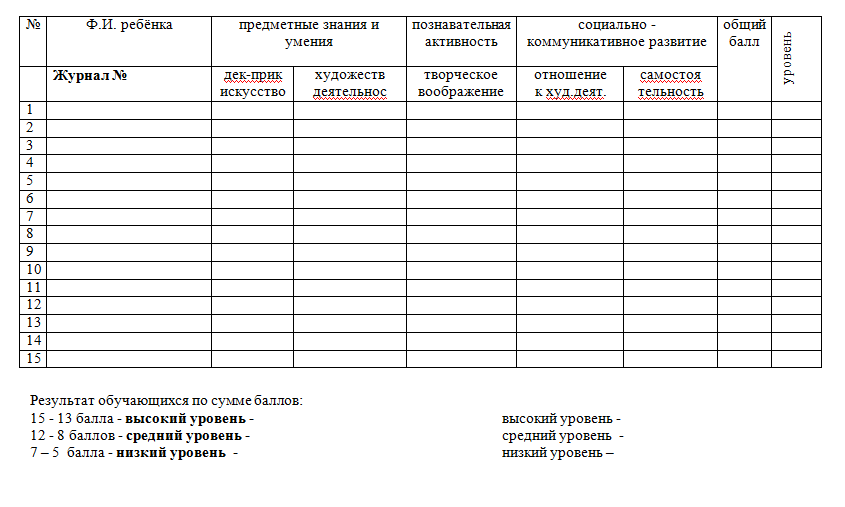 № п/пНазвание темыКоличество часовКоличество часовКоличество часовФормы организации занятийФормы контроля№ п/пНазвание темыВсегоТеорияПрактикаФормы организации занятийФормы контроля1Вводное занятие11Беседа. Проведение инструктажа.2Орнамент 10,50,5Беседа. Показ. Самостоятельная работа.Творчес-кое задание3Тон10,50,5Показ. Совместная работа с педагогом.Наблюдение4Стихия – вода11Самостоятельная работа.Творчес-кое задание5Стихия - огонь11Самостоятельная работа.Творчес-кое задание6Листья и веточки11Пленэр. Практическая работа. Индивидуальный подход.Критерии оценки работы7Золотая осень30,52,5Беседа. Пленэр. Индивидуальный подход. Практическая работа. Выставка.Критерии оценки работы8Натюрморт. Графика10,50,5Объяснение. Показ.Самостоятельная работа.Наблюдение9Натюрморт. Живопись20,51,5Объяснение. Показ.Практическая работа.Критерии оценки работы10Зимняя сказка413Пленэр. Беседа. Индивидуальный подход. Практическая работа. Выставка.Критерии оценки работы11Отражение в воде10,50,5Показ. Объяснение. Самостоятельная работа.Творчес-кое задание12Кляксогра-фия11Самостоятельная работа.Творчес-кое задание13Портрет животного10,50,5Беседа. Показ. Самостоятельная работа.Наблюдение14Русская сказка 20,51,5Показ. Объяснение. Практическая работа. Демонстрация.Критерии оценки работы15Воздушный змей. Небо 20,51,5Объяснение. Творческая работа. Индивидуальный подход. Выставка.Творчес-кое задание.Критерии оценки работы16Цветы и травы весны312Показ. Объяснение. Творческая работа. Индивидуальная работа. Защита.Демонстрация.Проект17Улицы моего города211Показ. Объяснение. Совместная работа с педагогом. Самостоятельная работа.Наблюдение18Прогулка по весеннему саду22Творческая работа.Защита проекта. Выставка.Проект19Я мечтаю11Творческая работа. Выставка.Наблюдение20Итоговое занятие33Практическая деятельность. Творческая работа. Защита проекта. Выставка.Диагнос-тическая картаИТОГОИТОГОИТОГОИТОГО72 часаПланируемые результатыМетоды отслеживания1 год обучения1 год обученияЛичностныеМетодика Т.С. Комаровой (Приложение 4)Метапредметные Тест Т.С. Комаровой (Приложение 2,3)По профилю программыИтоговая аттестация (Приложение 1)№Ф.И.ребенкаХудожественная деятельностьХудожественная деятельностьХудожественная деятельностьХудожественная деятельностьХудожественная деятельностьХудожественная деятельностьХудожественная деятельностьОбщий баллуровень№Ф.И.ребенкаИзобразительные задачиИзобразительные задачиИзобразительные задачиИзобразительные задачиИзобразительные задачиИзобразительные задачиВладение техникойОбщий баллуровень№Ф.И.ребенкаформыстроениепропорциикомпозицияпередачадвиженияцветхарактер линииОбщий баллуровень1.333333321В